конкурс "Кедр. Он выжить нам помог!" Сибирский кедр! Запольский Ярослав, 5а  классМуниципальное бюджетное общеобразовательное учреждение «Зоркальцевская средняя общеобразовательная школа» Томского районаРуководитель: Широкова Людмила Павловна, учитель английского языкаСибирский кедр! Само слово – как заклинание, полное тайны и силы! А какой запах в кедровом лесу!Моя история начинается во времена репрессий, когда жителей с разных мест России ссылали на работу в Сибирь. Среди них были мои предки. Семья моего прадеда Тихона выживала  за счет тайги. Все мужчины добывали пушнину, ходили на медведя. Один медведь мог прокормить не одну семью. Дед тоже должен был кормить своих 11 детей. Он стал егерем в сибирской тайге в Чаинском районе в месте, где течет река Икса. Поселок назывался Копаное Озеро.  Люди занимались там заготовкой леса. А мой дед – посадкой кедра. Целые гектары были посажены моим прадедом. Он был великий труженик.  А еще у моего прадеда была пасека. Пчелы тоже обожали кедровник и платили за заботу ароматным медом. Так семья фронтовика пережила и Великую Отечественную войну, прадед храбро воевал, а Кедры несли свою вахту. Жители села заготавливали целебную шишку, все отправляли на фронт. Даже на своей могиле прадед завещал посадить кедр, вот так он уважал это дерево и не хотел с ним расставаться никогда!Конечно, и в настоящее время кедр – ценное дерево Сибири. Даже в Томской области не в каждой деревне растет кедр. Это дар природы! Мы с папой часто ходим  в лес.  (От  прадеда мне достались в наследство настоящие охотничьи лыжи!) Там есть и березы, и сосны, и осины. Но наш кедровник – это красота! У нас в лесу около моего огорода растет кедр, которому 6 веков! Очень большой! Обожаю наш кедровник! Чаще ходите в лес и любуйтесь им!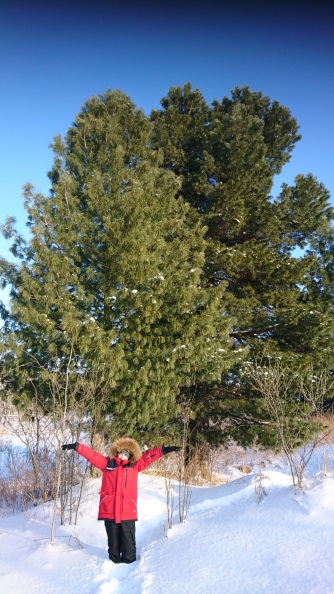 